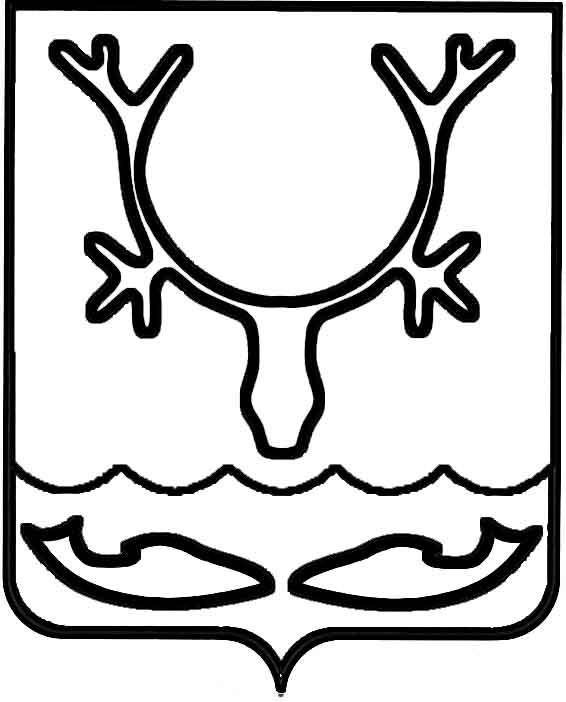 Администрация муниципального образования
"Городской округ "Город Нарьян-Мар"ПОСТАНОВЛЕНИЕО начале отопительного сезона            2021-2022 годовВ связи с подготовкой образовательных учреждений к началу учебного года, жилищного фонда и организаций к эксплуатации в осенне-зимний период 
2021-2022 годов, понижением среднесуточной температуры наружного воздуха, 
в соответствии с постановлением Правительства РФ от 06.05.2011 № 354 
"О предоставлении коммунальных услуг собственникам и пользователям помещений в многоквартирных домах и жилых домах", постановлением Госстроя РФ 
от 27.09.2003 № 170 "Об утверждении Правил и норм технической эксплуатации жилищного фонда" Администрация муниципального образования "Городской округ "Город Нарьян-Мар"П О С Т А Н О В Л Я Е Т:1.	Поставщикам тепловой энергии, расположенным на территории муниципального образования "Городской округ "Город Нарьян-Мар", начать отопительный сезон 2021 - 2022 годов с 30.08.2021.2.	Поставщикам тепловой энергии: Нарьян-Марскому МУ ПОК и ТС, 
ГУП НАО "Нарьян-Марская электростанция" – обеспечить подачу тепловой энергии:   -	подключение образовательных учреждений – с 30.08.2021;-	подключение жилищного фонда – с 30.08.2021 по 01.09.2021;-	подключение организаций – после согласования с руководителями организаций.3.	Контроль за исполнением настоящего постановления возложить на первого заместителя главы Администрации МО "Городской округ "Город Нарьян-Мар".4.	Настоящее постановление подлежит официальному опубликованию.30.08.2021№1055И.о. главы города Нарьян-Мара А.Н. Бережной